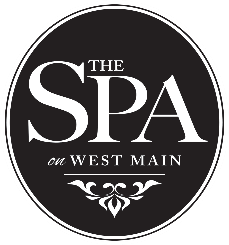 Client Health Information FormName: _______________________________________________________ Phone: _______________________________ Date: _______________________________Address: ____________________________________________________ City: _______________________ State: _______ Zip: _________ Date of Birth: ___/___/___   Email:________________________________________ @____________________ Referred by: _________________________________________________________Occupation: ___________________________________ Employer: _________________________________________________________________________________Physician: ___________________ Emergency Contact: _____________________________(relation)_____________ ER Contact #: _____________________________Have you ever had a professional massage before? _____ YES _____ NO 		Preferred type of touch: _____ Light _____ Medium _____ Firm _____ DeepPrimary Reason for Appointment/Areas of Pain or Tension: ______________________________________________________________________________________________________________________________________________________________________________________________________________________________________________________________________________Please place an (X) for all conditions that apply and a (P) for past conditions: 	__ Headaches/Migraines			__ Chronic Pan				__ Fatigue	__ Vision Problems/Contacts			__ Muscle or Joint Pain			__ Tension/Stress	__ Hearing Problem/Deafness			__ Muscle or Bone Injury			__ Depression/Anxiety	__ Sinus Problems				__ Numbness/Tingling				__ Sleep Difficulties	__ Allergies/Sensitivities			__ Sprains/Strains				__ Rashes/Athletes Foot	__ Dental Bridges/Braces			__ Arthritis/Tendonitis				__ Jaw Pain/TMJ	__ Asthma/Lung Conditions			__ Cancer/Tumors				__ Infectious Disease	__ Spinal Column Disorders			__ Blood Clots				__ Varicose Veins	__ High or Low Blood Pressure			__ Constipation/Diarrhea			__ Diabetes	__ Heart/Circulatory Problems			__ Hernia					__ Pregnancy	__ Abdominal/Digestive Problems			__ Birth Control/IUD				__ Other: __________________Explain any areas noted above: ____________________________________________________________________________________________________________________________________________________________________________________________________________________________________________________________________________Current mediation, including aspirin, ibuprofen, herbs, supplements, etc.:_______________________________________________________________________________________________________________________________________Surgeries: ______________________________________________________________________________________________________________________________Accidents: ______________________________________________________________________________________________________________________________Please list all forms and frequency of stress reduction activities, hobbies, exercise, or sports participation: _______________________________________________________________________________________________________________________________________I affirm the information I entered on this form is true, accurate and current to the best of my knowledge. I understand the bodywork services are designed to be a health aid and are in no way to take the place of a doctor’s care when it is indicated. Information exchanged during any session is educational in nature and is intended to help me become more familiar and conscious of my own health and is to be used at my own discretion. I understand that any professional records are confidential and may be released for legal purposes.Client Signature: ______________________________________________________________________________________ Date: ______________________________